Bass 	Pacetti Bay Jazz Cats	Audition Material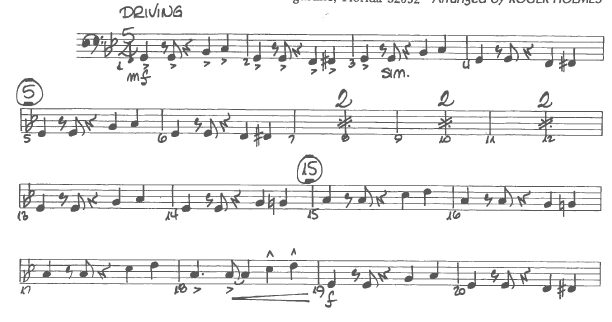 Bass clef, 4-4 time, quarter note = 120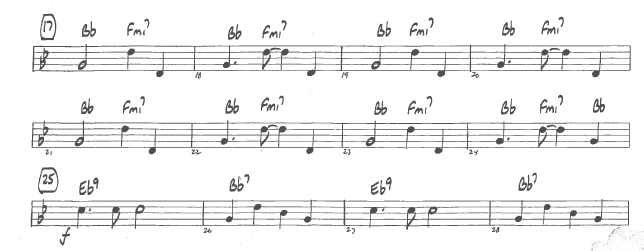 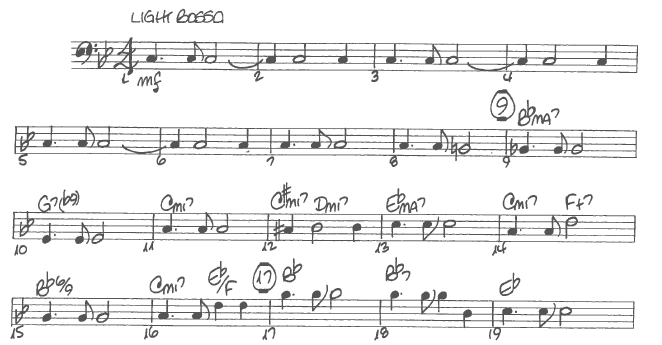 